My RestaurantMatch.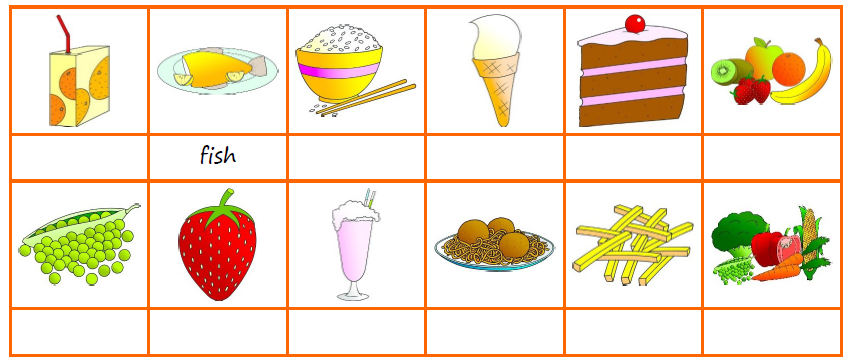 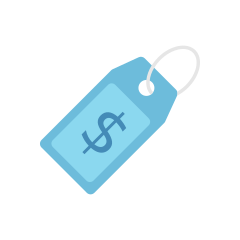 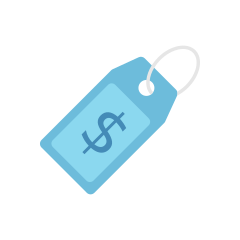 Read the menu. Circle the correct answer.There are four meals / five meals on the menuThere is a cheese and tomato / pepperoni pizza on the menu.There is vanilla or chocolate / strawberry ice cream on the menu. There is a banana cake / chocolate cake on the menu.There is apple / orange juice on the menu.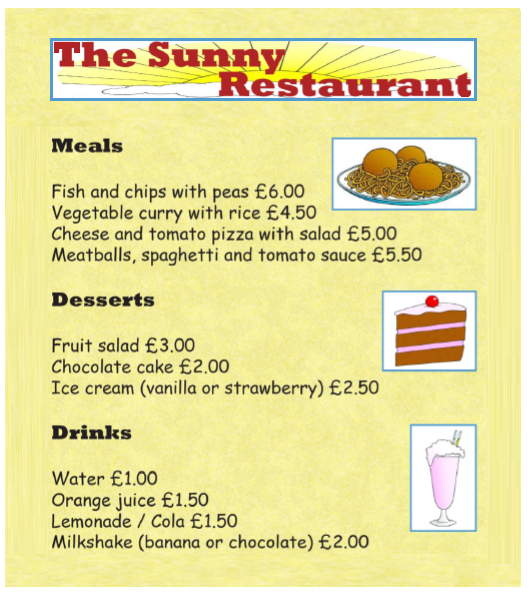 Now write your own menu!Write the name of your restaurant,Write the meals, desserts and drinks on the menu,Write the prices,Draw some pictures and decorate your menu.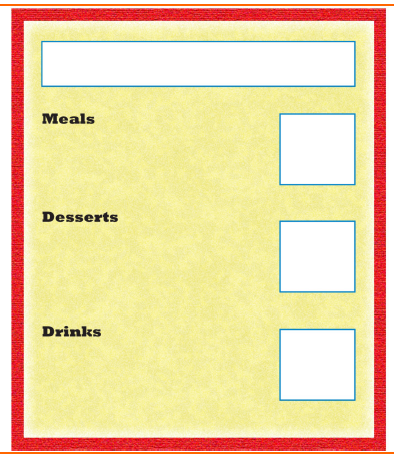 Collège des Dominicaines de notre Dame de la Délivrande – Araya-Grade  2                                                                               April 2020 – Week 1Name : ________________________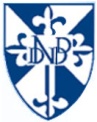 